ΕΛΛΗΝΙΚΗ ΔΗΜΟΚΡΑΤΙΑ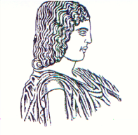 	                                                             Αθήνα: 29.06.2022                                                                                                    ΓΕΩΠΟΝΙΚΟ ΠΑΝΕΠΙΣΤΗΜΙΟ ΑΘΗΝΩΝ                      Προς: Τους Προπτυχιακούς φοιτητές                                                                                                    του Γ.Π.Α.Δ/ΝΣΗ ΣΠΟΥΔΩΝ & ΦΟΙΤ. ΜΕΡΙΜΝΑΣ                                          ΤΜΗΜΑ Β΄ ΦΟΙΤΗΤΙΚΗΣ ΜΕΡΙΜΝΑΣ                                          ΤΑΧ. Δ/ΝΣΗ: ΙΕΡΑ ΟΔΟΣ 75 Τηλ.2105294929,2105294918                                                               Fax: 210 5294917                                                                              E-mail: foitmerimna@aua.grΙστοσελίδα: www.aua.grΑΝΑΚΟΙΝΩΣΗ   Ανακοινώνεται στους φοιτητές του Γεωπονικού Πανεπιστημίου Αθηνών, ότι οι ηλεκτρονικές αιτήσεις που αφορούν τη χορήγηση του στεγαστικού επιδόματος, για το ακαδημαϊκό έτος 2021-2022, θα υποβάλλονται από την Τετάρτη 29 Ιουνίου έως και την Παρασκευή 29 Ιουλίου 2022, μέσω της ιστοσελίδας του Υπουργείου Παιδείας και Θρησκευμάτων στην ειδική εφαρμογή για το στεγαστικό επίδομα. https:// stegastiko.minedu.gov.gr. O ΑΝΤΙΠΡΥΤΑΝΗΣΔΙΟΙΚΗΤΙΚΩΝ ΥΠΟΘΕΣΕΩΝ,AΚΑΔΗΜΑΪΚΩΝ ΥΠΟΘΕΣΕΩΝ& ΦΟΙΤΗΤΙΚΗΣ ΜΕΡΙΜΝΑΣ                                                              Καθ. ΝΙΚΟΛΑΟΣ ΔΕΡΚΑΣ